УКРАЇНАЧЕРНІВЕЦЬКА ОБЛАСНА ДЕРЖАВНА АДМІНІСТРАЦІЯ         ДЕПАРТАМЕНТ ОСВІТИ І НАУКИвул. М. Грушевського, 1, м. Чернівці, 58010, тел. (0372) 55-29-66, факс 57-32-84,  Е-mail: doncv@ukr.net   Код ЄДРПОУ 39301337 09.01.2019 №01-31/61          На № ____________від ___________Керівникам органів управління освітою районних державних адміністрацій, міських рад, об’єднаних територіальних громадКерівникам закладів освіти обласного підпорядкування Шановні колеги!	Звертаємось до Вас із проханням розповсюдити інформацію серед педагогічних та батьківських колективів закладів освіти області щодо допомоги у невідкладному лікуванні доньки вчителя КЗ  «Хотинська спеціальна загальноосвітня школа-інтернат №1» Лалак Алли Федотівни, яка має вроджену ваду серця (вторинний великий дефект міжпередсердної перегородки) та потребує термінової операції.Просимо долучитися усіх небайдужих та допомогти. Номер картки 5168 7573 8804 5132, одержувач Лалак Алла Федотівна. Вказана інформація розміщена на сайті Департаменту освіти і науки обласної державної адміністрації.Директор Департаменту                    			О. ПАЛІЙЧУК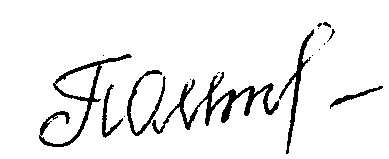 Холевчук О.І.,55-18-16